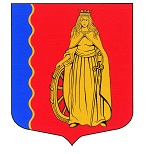 МУНИЦИПАЛЬНОЕ ОБРАЗОВАНИЕ«МУРИНСКОЕ ГОРОДСКОЕ ПОСЕЛЕНИЕ»ВСЕВОЛОЖСКОГО МУНИЦИПАЛЬНОГО РАЙОНАЛЕНИНГРАДСКОЙ ОБЛАСТИАДМИНИСТРАЦИЯПОСТАНОВЛЕНИЕ27.10.2023                                                                                         № 399 г. МуриноОб утверждении предварительных итогов социально-экономического развития муниципального образования «Муринское городское поселение Всеволожского муниципального района Ленинградской области за 9 месяцев 2023 года и ожидаемых итогов социально-экономического развития муниципального образования «Муринское городское поселение Всеволожского муниципального района Ленинградской области за 2023 годНа основании статей 173, 184.2 Бюджетного кодекса Российской Федерации, в соответствии с решением совета депутатов МО «Муринское городское поселение» от 24.03.2021 № 133 «Об утверждении Положения о бюджетном процессе в муниципальном образовании «Муринское городское поселение» Всеволожского муниципального района Ленинградской области», администрация «Муринского городского поселения» Всеволожского муниципального района Ленинградской областиПОСТАНОВЛЯЕТ:Утвердить предварительные итоги социально-экономического развития муниципального образования «Муринское городское поселение Всеволожского муниципального района Ленинградской области за 9 месяцев 2023 года и ожидаемые итоги социально-экономического развития муниципального образования «Муринское городское поселение Всеволожского муниципального района Ленинградской области за 2023 год согласно приложению, к настоящему постановлению.2. Опубликовать настоящее постановление в газете «Муринская панорама» и на официальном сайте муниципального образования в информационно-телекоммуникационной сети Интернет.3. Настоящее постановление вступает в силу с момента его подписания.4. Контроль за исполнением настоящего постановления возложить на заместителя главы администрации – начальника отдела экономики, УМИ, предпринимательства и потребительского рынка Опополя А.В.Глава администрации    					 	            А.Ю. Белов Предварительные итоги социально-экономического развития муниципального образования «Муринское городское поселение» Всеволожского муниципального района Ленинградской области за 9 месяцев 2023 года и ожидаемые итоги социально-экономического развития муниципального образования «Муринское городское поселение» Всеволожского муниципального района Ленинградской области за 2023 год В 2023 году уровень социально-экономического развития муниципального образования определяется экономическими факторами и санкционным режимом. Введенные иностранными государствами санкционные ограничения привели к усилению волатильности валютного курса, снижению цен на финансовые активы, расширению дефицита ликвидности банковского сектора. Однако в 2023 году ситуация на финансовых рынках стабилизировалась. Ожидаемая инфляция по Ленинградской области и в г. Мурино в 2023 году составит 5,5%.Город Мурино – является наиболее динамично развивающимся административным центром в Ленинградской области. В состав муниципального образования входят два населённых пункта: город Мурино, являющийся административным центром поселения, и деревня Лаврики. Для удобства осуществления полномочий и обслуживания территории, площадь муниципального образования разделена на три микрорайона: Западный, Центральный и Восточный.На 01 января 2023 года количество зарегистрированных по месту жительства человек составило 104 911 человек (в том числе городских – 104 611 человек, сельских – 300 человек), с начала 2022 года численность увеличилась на 14 340 человек или на 15,8%.В связи с активным строительством новых жилых комплексов в течение года будет наблюдаться увеличение численности населения и на 01 января 2024 года численность населения ожидается в количестве 119 900 человек. Обеспечение жизнедеятельности муниципального образования осуществляется за счет налоговых и неналоговых доходов бюджета и безвозмездной помощи из областного бюджета Ленинградской области в виде дотаций, субвенций, субсидий. Общий объем доходов за 9 месяцев 2023 года, поступивших в бюджет муниципального образования, составляет 565 302,3 тыс. рублей, что на 29,6% больше чем за аналогичный период прошлого года. За 2023 год исполнение доходной части бюджета ожидается в размере 838 929,3 тыс. рублей.Поступление в бюджет налоговых доходов за 9 месяцев 2023 года  составило 215 488,7 тыс. рублей, что на 11,9% больше чем за аналогичный период прошлого года. Поступление неналоговых доходов составило 9 602,2 тыс. рублей, это на 7,8% больше чем за аналогичный период прошлого года. Безвозмездные поступления составили 340 211,4 тыс. рублей, что на 44,2% больше чем за аналогичный период прошлого года.В структуре налоговых и неналоговых платежей за 9 месяцев 2023 года основной удельный вес занимают поступления налоговых доходов – 95,7%, доля неналоговых доходов соответственно составила 4,3%.В разрезе видов налоговых и неналоговых доходов наибольший удельный вес за январь-сентябрь 2023 года от общей суммы поступлений занимают налог на доходы физических лиц – 59,8% и земельный налог  – 32,9%.Объем расходов бюджета муниципального образования за 9 месяцев 2023 года составил 489 554,2 тыс. рублей, что на 32,3% больше чем за аналогичный период прошлого года. За 2023 год исполнение расходной части бюджета ожидается в размере 940 899,8 тыс. рублей.Бюджет муниципального образования состоит из программной и непрограммной части, программная часть составляет 36,7%. В 2023 году предусматривалось финансирование следующих программ:«Устойчивое функционирование и развитие коммунальной инфраструктуры и повышение энергоэффективности»;«Адресная социальная поддержка жителей муниципального образования»;«Устойчивое общественное развитие»;«Обеспечение безопасности на территории муниципального образования»;«Развитие и функционирование дорожно-транспортного комплекса»;«Архитектура и градостроительство;«Благоустройство». «Развитие культуры»;«Развитие физической культуры и массового спорта, туризма»;«Развитие молодёжной политики, межнациональных и межконфессиональных отношений»;«Управление муниципальным имуществом»;«Стимулирование экономической активности».		За 9 месяцев 2023 года за счет средств, выделенных на реализацию муниципальных программ,  завершены работы по строительству проезда от кармана вдоль Петровского бульвара до Екатерининской улицы, выполнен ремонт асфальтового покрытия на ул. Кооперативная, произведен ремонт парковки по ул. Боровая, напротив магазина «Пятерочка». Выполнены работы по благоустройству общественного пространства на ул. Графская (2 этап). Разработан дизайн-проект благоустройства «Воронцовского бульвара» (от улицы Графской до Петровского бульвара). Завершены работы по озеленению на ул. Шувалова от Охтинской аллеи до Петровского бульвара, на Охтинской аллее, на Петровском бульваре, на бульваре Менделеева, в Муринском парке. Установлено 7 остановочных павильонов.В настоящее время ведутся работы по укладке асфальтового покрытия на Воронцовском бульваре и улице Шувалова, до конца 2023 года планируется установить игровой комплекс во дворе дома № 2 по ул. Оборонная.  На территории муниципального образования находится 6 источников теплоснабжения, 1 котельная обслуживается подведомственным учреждением МБУ «ЦБС». Протяженность тепловых и паровых сетей в муниципальном образовании составляет 51 591 м. Также на территории муниципального образования обслуживается 75749 м. уличной водопроводной сети, 37 745 м. канализационной сети и 26 649 м. газовой сети.Муринское городское поселение удерживает одну из лидирующих позиций в сфере жилищного строительства среди муниципальных образований первого уровня в Ленинградской области, как в абсолютных, так и в относительных значениях. Объёмы ввода жилья в МО «Муринское городское поселение» увеличивались на протяжении последних лет. За 9 месяцев 2023 года введено в эксплуатацию 241,7 тыс. кв. м. жилых домов. Ввод в действие жилых домов не оказывает значительного влияния                            на обеспеченность жителей муниципального образования жильем в связи                                       с постоянным миграционным ростом населения.Жилищный фонд в домах муниципального образования на октябрь 2023 года составляет 5 958,4 тыс. кв. м.По оценке 2023 года номинальная начисленная среднемесячная заработная плата работников, работающих в организациях, расположенных в городе Мурино, возрастет до 76 615,9 руб. (109,0% к уровню 2022 года), реальная заработная плата работников организаций составит 103,3%. Рост реальных располагаемых доходов населения оценивается на уровне 1,2%, в том числе за счет социальных выплат населению, предпринимательских доходов, прочих доходов. До конца текущего года ожидается сохранение стабильной ситуации на рынке труда.Стабильный рост заработной платы планируется обеспечить за счет:- осуществления мер по обеспечению минимальных государственных гарантий по оплате труда: в Ленинградской области в соответствии со статьей 133.1 Трудового кодекса Российской Федерации заключено Региональное соглашение о минимальной заработной плате в Ленинградской области на 2023 год от 29.12.2022 № 22/С-22. Соглашением установлен в Ленинградской области размер минимальной заработной платы с 1 января 2023 года в сумме 16 987 рублей, с 1 июня 2023 года в сумме 17 385 рублей.- планомерного повышения заработной платы отдельных категорий работников бюджетной сферы и сохранение достигнутых целевых показателей в соответствии с указом Президента Российской Федерации от 7 мая 2012 года № 597 «О мероприятиях по реализации государственной социальной политики». С начала 2023 года: - количество граждан, обратившихся в службу занятости региона в целях поиска подходящей работы, составило 508 человек; - признано безработными 234 человек;- трудоустроены 136 человек;- уровень регистрируемой безработицы составил 0,31%. Одним из приоритетных направлений администрации муниципального образования является развитие социальной сферы города Мурино, повышение доступности качественного образования для всех категорий граждан, сохранение и укрепление здоровья обучающихся и воспитанников, воспитание гармонично развитой и социально ответственной личности на основе духовнонравственных ценностей. На сегодняшний день в системе общего образования в муниципальном образовании функционируют 6 средних общеобразовательных школ, 32 муниципальных детских сада. С декабря 2023 года начнет свою работу еще одна общеобразовательная школа.Активно проводятся спортивные и культурно-массовые мероприятия. За 9 месяцев 2023 года (с января по октябрь включительно) проведено 82 физкультурно-оздоровительных мероприятия и спортивных соревнования с количеством участников – 2080 человек. Ведется работа в коворкинг-центре, на отчетный период 2023 на базе молодежного коворкинг-центра было организованно 72 мероприятия для молодежи и с участием молодежи, резидентами коворкинга стал 621 человек.За отчетный период 2023 года (с января по октябрь включительно) проведено 46 культурных мероприятия с количеством посетителей – 14633 человек, из них крупные культурно-массовые мероприятия: «Масленица», «День Победы», «День молодежи», «День города».____________ПриложениеУтверждено постановлением администрации муниципального образования «Муринское городское поселение» Всеволожского муниципального района Ленинградской областиот 27.10.2023  № 399 